A Weekly Newsletter of Nu‘uanu Congregational Church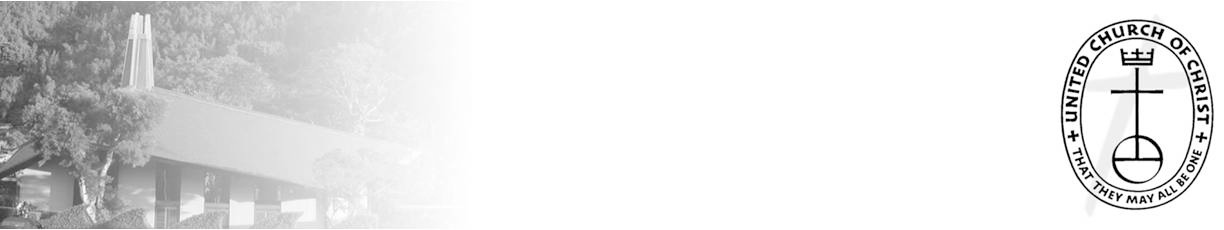 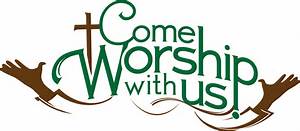 Welcoming the Holy Spirit          It has been fifty days since Easter.  Jesus has ascended and as he promised, we are not left on our own to make our way through life.  Christ has sent the Spirit to come to live with us, to live within us.  From that first Pentecost morning, which is described in chapter two of The Acts of the Apostles, the Holy Spirit has been our advocate and guide.            Just as it was with his birth, the Spirit Christ sends seeks out and falls upon people out in the street.  The Spirit meets them—and us—where they are.  The Spirit overcomes language and all other barriers in its desire to bring God’s beloved people into relationship with God and one another.  Through this Mighty Spirit, we can be a community of courage, compassion, transformation, and unity.  Today we will celebrate and give thanks for this amazing act of grace.  Red is the color of the Spirit.  Allow yourselves to feel the energy of the color all around you.  Give thanks and rejoice!Strengthen the Church   “Strengthen the Church, one of four UCC special mission offerings, builds up the Body of Christ. Split evenly between the Hawai‘i Conference UCC national ministries, money received from this offering supports youth ministries, leadership development for new churches in parts of the country where the UCC voice has not been heard, and innovation in existing congregations.”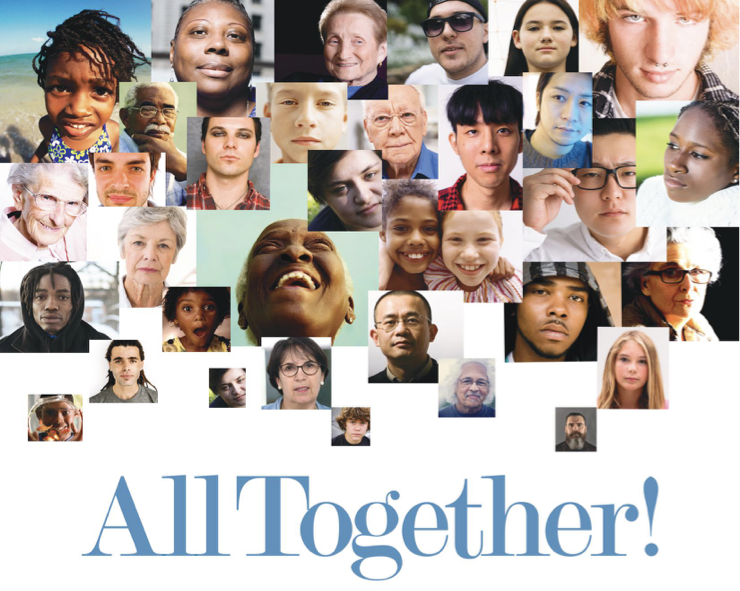 We will be recieving this offering today, Pentecost Sunday, June 5, 2022. You may write a check to NCC with “Strengthen the Church” on the memo line.”Pastor Jeannie’s Installation - July 17 at 4:00 p.m.Save Sunday, July 17, 2022! We will be officially installing Pastor Jeannie as our Pastor and Teacher at an Installation Service on July 17 at 4:00 p.m. Due to Covid concerns, the format will be a hybrid service - only our congregation and a few guest participants are invited to attend the service in-person, and all others are invited to view the service via Zoom. Our congregation is asked to RSVP, so we can get a head count for both the service and the reception that will follow. You may RSVP on  Sundays or call the church office, (808) 595-3935. Pastor Jeannie has been a real trooper as she started her ministry at NCC on the day of the Covid shutdown back in March 2020. Let us all continue to support Pastor Jeannie and celebrate with her safely on July 17! Masks required.We will begin RSVP sign ups today for Pastor Jeannie’s Installation. For the service, we would like a head count, so we have enough seating for social distancing. The meal for the reception will be in individual containers (bento-style) from Fukuya Delicatessen & Catering. Cost is $20 (includes a very nice bento, drink, and dessert). A vegetarian option is also available. If paying with a check, write it to Nu’uanu Congregational Church with Installation Bento on the memo line.Come Together for Fun and Fellowship From 5/18/2022 UCC Coconut Wireless
Pickleball is coming soon!
    We are canvassing congregations on O'ahu to see if there is any interest in the largest growing sport in the United States. Pickleball is a cross between tennis, ping pong, and badminton played on a badminton court.
     Many are trying this sport even though they have never played any other sport. Young people up to grandparents are playing together.
     There will be "Newbie" classes for those that want to learn the basics, classes to improve your game, as well as "open" play to see how you stack up against other players. If interested, please email Danny Tengan at dstengan@gmail.com.Equipping People for Ministry to Serve People without HomesFrom 5/18/22 UCC Coconut Wireless 	On behalf of the Institute for Human Services (IHS), the staff is honored to invite you and your congregation to participate in an inaugural training: "Equipping People for Ministry to Serve People without Homes." It will be an evening of fun, lively discussion, and deep engagement. Dinner will be served. Specifically, IHS is interested in working with people who have a desire to help people get acclimated to their new homes, their communities, and their respective neighborhoods.
      What:    Training: Equipping People for Ministry to Serve 		People without Homes
     When:   Thursday, June 16, 2022
     Time:    5:30 p.m. – 8:30 p.m. Dinner will be served.
     Where: Church of the Crossroads, 1212 University Avenue, 		Honolulu.
     Who:     Hosted by the Institute for Human Services (IHS) 	To register, please contact Chaplain MacArthur H. Flournoy at 808-341-2283, or email him at macarthurf@ihshawaii.org, OR Leona Larkin, Volunteer Manager, 808-389-2829, or email her at leonal@ihshawaii.org.Altar Flowers	We have the altar Flower sign up chart up when we worship on Sunday’s If you can’t come to service and would like to sign up, please call or email Mairi in the church office.  The phone number is (808) 595-3935 and email is nccadmin@hawaiiantel.net.  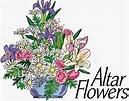 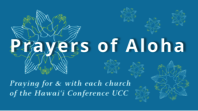 Week of June 5:First United Protestant Church (Hawai‘i Island)
Samoan Congregational Christian Church (O‘ahu)Keanae Congregational Church (Maui)